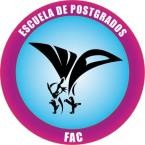 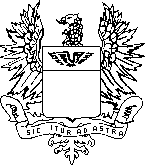 Fecha de inscripción:  ________________________           _________________________           _____________________Primer apellido                                     Segundo apellido                                     NombresC.C                 ______________________            ______________________                       No. De documento                            Ciudad de expediciónCorreo electrónico: ________________________________________Firma del aspiranteIMPORTANTE: Para determinar el número del perfil y el área de desempeño, consulte en la publicación de la Convocatoria www.epfac.edu.co AÑOMESDIA